詩吟を習って楽しみませんか！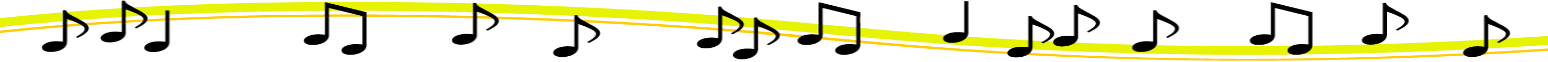 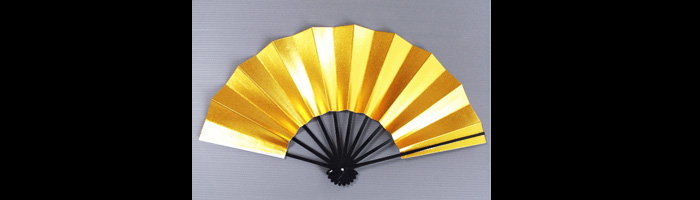 和  敬　　　　　　　　　　　  培根至枝詩吟って何？ とても難しいのでは？と思っていませんか・・・ためらう前に一度お近くの教室をのぞいて見てください。・詩吟は漢詩に節をつけて唄う日本の伝統文化です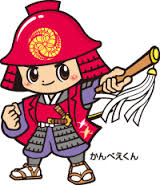 ・腹式呼吸で思い切り発声します・腹式呼吸は深く呼吸をするので健康に良いです・詩吟は堅苦しいとお考えの貴方 歌謡吟詠も楽しめます・老若男女 子供たちも学んでいます吟道摂楠流  姫路地区連合会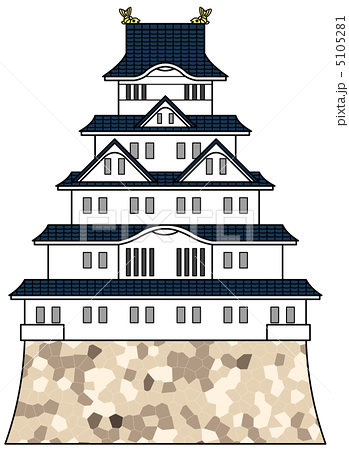    　　 　姫修吟詠会　　会長　中野摂煌　(079)297-4784　　　　　　　 　雅城吟詠会　　会長　中川摂昇　(079)239-9371　  　　　　　　　　 琇悠吟詠会　　会長　白井摂正  (079)232-1651       　 　　　　　東播吟詠会　　会長　藤井摂勝　(079)447-1531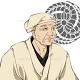 　　　　　　　 　播翔吟詠会　　会長　中野摂泉　(079)294-3012　　　　　　　　 瑞鳳吟詠会　　会長　井上摂信　(079)292-5914　　　　　　　 　播磨灘吟詠会　会長　大田摂崇　(079)266-2917　　　 　　　　　泰山吟詠会　　会長　山田摂紫　(079)335-1158お気軽にお問い合わせ下さい。すばらしい指導者が貴方に活力と夢を与えます。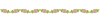 　　吟道摂楠流総本部事務局　摂楠流HP⇒　http://www.setsunanryu.com/m_top/m　　　　　　　　　〒674-0051　明石市大久保町大窪１５０２－４　　　　　　　　　TEL　(078)９３５－１３３８　FAX　(078)９３５－１３３４詩吟を習って楽しみませんか！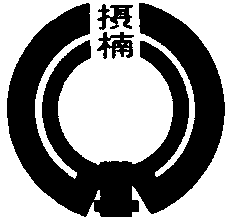 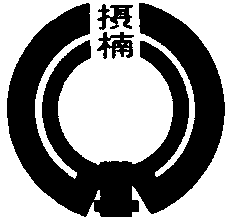 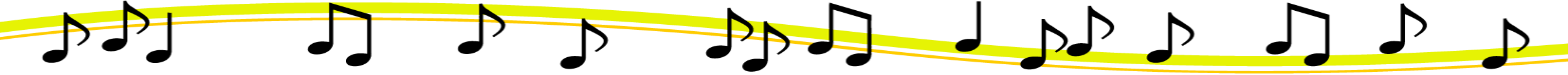 詩吟って何？ とても難しいのでは？と思っていませんか・・・ためらう前に一度お近くの教室をのぞいて見てください。・詩吟は漢詩に節をつけて詠う日本の伝統文化です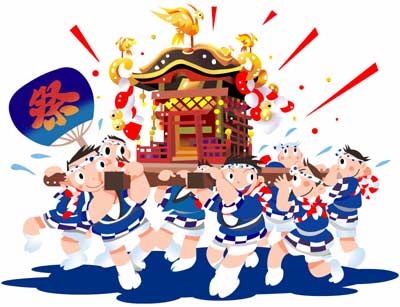 ・腹式呼吸で思い切り発声します・腹式呼吸は深く呼吸をするので健康に良いです・詩吟は堅苦しいとお考えの貴方 歌謡吟詠も楽しめます・老若男女 子供たちも学んでいます吟道摂楠流 姫路地区連合会                 　　姫修吟詠会　　会長　中野摂煌　(079)297-4784   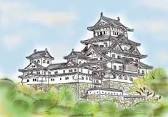 　　　　　　　 　　　雅城吟詠会　　会長　中川摂昇　(079)239-9371　  　　　　　　　　　 　琇悠吟詠会　　会長　白井摂正  (079)232-1651       　 　　　　　　　東播吟詠会　　会長　藤井摂勝　(079)447-1531   　　　　　　　 　　　播翔吟詠会　　会長　中野摂泉　(079)294-3012　　　　　　　　 　　瑞鳳吟詠会　　会長　井上摂信　(079)292-5914　　　　　　　 　　　播磨灘吟詠会　会長　大田摂崇　(079)266-2917　　　 　　　　　　　泰山吟詠会　　会長　山田摂紫　(079)335-1158お気軽にお問い合わせ下さい。すばらしい指導者が貴方に活力と夢を与えます。吟道摂楠流総本部事務局　摂楠流HP　⇒　http://www.setsunanryu.com/m top/m/(準備中)　　　　　　　　　〒674-0051　明石市大久保町大窪１５０２－４　　　　　　　　　TEL　(078)９３５－１３３８　FAX　(078)９３５－１３３４詩吟を習って楽しみませんか！和  敬　　　　　　　　　　　  培根至枝詩吟って何？ とても難しいのでは？と思っていませんか・・・ためらう前に一度お近くの教室をのぞいて見てください。・詩吟は漢詩に節をつけて唄う日本の伝統文化です・腹式呼吸で思い切り発声します・腹式呼吸は深く呼吸をするので健康に良いです・詩吟は堅苦しいとお考えの貴方 歌謡吟詠も楽しめます・老若男女 子供たちも学んでいます吟道摂楠流  姫路地区連合会   　　 　姫修吟詠会　　会長　中野摂煌　(079)297-4784　　　　　　　 　雅城吟詠会　　会長　中川摂昇　(079)239-9371　  　　　　　　　　 琇悠吟詠会　　会長　白井摂正  (079)232-1651       　 　　　　　東播吟詠会　　会長　藤井摂勝　(079)447-1531　　　　　　　 　播翔吟詠会　　会長　中野摂泉　(079)294-3012　　　　　　　　 瑞鳳吟詠会　　会長　井上摂信　(079)292-5914　　　　　　　 　播磨灘吟詠会　会長　大田摂崇　(079)266-2917　　　 　　　　　泰山吟詠会　　会長　山田摂紫　(079)335-1158お気軽にお問い合わせ下さい。すばらしい指導者が貴方に活力と夢を与えます。吟道摂楠流総本部事務局　摂楠流HP⇒　http://www.setsunanryu.com/m_top/m　　　　　〒674-0051　明石市大久保町大窪１５０２－４　　　　　　TEL　(078)９３５－１３３４　　FAX　(078)９３５－１３３４　あなたも詩吟の会に入会しませんか！！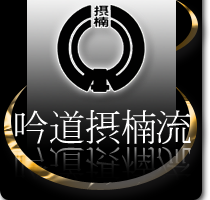 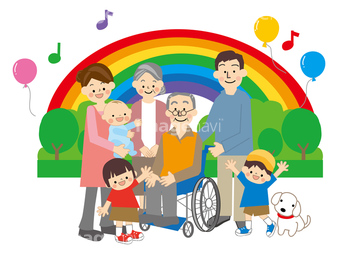 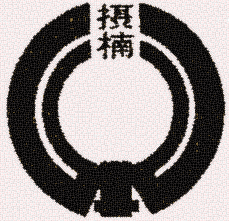 　　　詩吟を習って楽しみませんか！詩吟って何？とても難しいのでは？と思っていませんか・・思い切って一度お近くの教室をのぞいて見て下さい。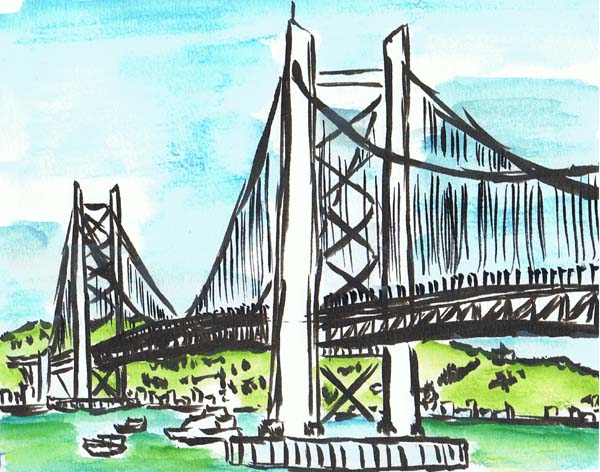 　　　　　吟道摂楠流　　神戸地区連合会　　　　　　　　　　　　　　☆お気軽にお問い合わせ下さい。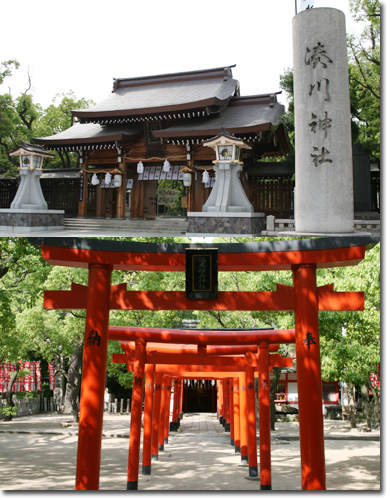 　　　　　　　　　　　　　　 　    摂山吟詠会　会長　本田摂修（078）882-5074　　　　　　　　　　　　　　　　　 　　　　 灘　吟詠会　会長　楠本摂庵（078）709-2522　　　　　　　　　　　　　　　　　　 　　　 六甲吟詠会　会長　秋山摂星（078）882-3331　　　　　　　　　　　　　　　　　　　　　  翠峰吟詠会　会長　中谷摂峯（078）851-1136　　　　　　　　　　　　　　　　　　 　　　 阪神吟詠会　会長　竹内摂丞（06）6433-3281　　　　　　　　　　　　　　　　　　 　　　 武庫吟詠会　会長　小西摂應（072）781-6486　　　　　　　　　　　　　　　　　　 　　　 神光吟詠会　会長　田中摂進（079）435-6724　　　　　　　　　　　　　　　　　　 　　　 平野吟詠会　会長　近藤摂仁（078）521-1035　　　　　　　　　　　　　　　　　　　　 　 真道吟詠会　会長　美濃摂翔（078）794-1724　　　　　　　　　　　　　　　　　　　　　　　　　　　　　　　　　　　　　湊洋吟詠会　会長　長野摂蝉（078）592-6601　 長田吟詠会　会長　大津摂昌（078）631-9089平和吟詠会　会長　前川高摂（078）792-5043　 真野吟詠会　会長　入江摂水（079）448-2353白鳳吟詠会　会長　川本摂粋（075）511-1741　 摂龍吟詠会　会長　高田摂陽（078）942-5606甲風吟詠会　会長　松原摂静（078）575-1564　 須磨吟詠会　会長　白井摂邦（078）583-2865洗心吟詠会　会長　藤原摂城（078）793-1131　 大和吟詠会　会長　山口摂阜（078）994-7120吟道摂楠流総本部事務局　摂楠流HP⇒　http://www.setsunanryu.com/m_top/m/(作成中)　〒674-0051　明石市大久保町大窪１５０２－４　　　　　　TEL　(078)９３５－１３３４　　FAX　(078)９３５－１３３４　　　詩吟を習って楽しみませんか！詩吟って何？とても難しいのでは？と思っていませんか・・思い切って一度お近くの教室をのぞいて見て下さい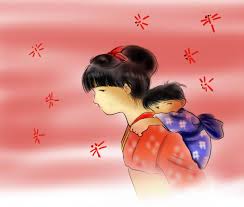 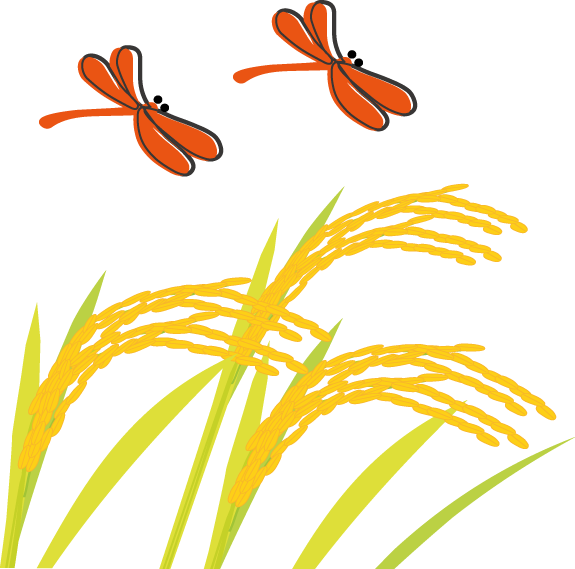 　　　　　　　　　夕やけ　こやけの　赤とんぼ　負われて見たのはいつの日か　　　　　　　　　　 吟道摂楠流 西播北部 地区連合会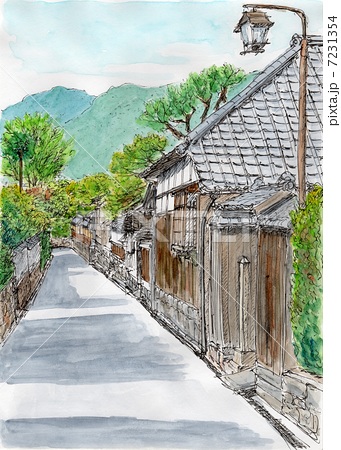 　　　　　　　　　☆お気軽にお問い合わせ下さい。龍野吟詠会　会長　原田　摂顕 （０７９１）６２－９７３０佐用吟詠会　会長　四方田摂翔 （０７９０）８２－２８４６宍粟吟詠会　会長　山口　摂徹 （０７９０）６２－３２４４新宮吟詠会　会長　木南　摂圭 （０７９１）７５－３０３０太子吟詠会　会長　岸本　摂蓬 （０７９）２７６－４３４８　　　　　　　　　吟道摂楠流総本部事務局　摂楠流HP⇒　http://www.setsunanryu.com/m_top/m/(作成中)　　　　　　　　　　　　　　　〒674-0051　明石市大久保町大窪１５０２－４　　　　　　TEL　(078)９３５－１３３8　　FAX　(078)９３５－１３３４すばらしい指導者が貴方に活力と夢を与えます。詩吟を習って楽しみませんか！詩吟って何？とても難しいのでは？と思っていませんか・・・思い切って一度お近くの教室をのぞいて見て下さい。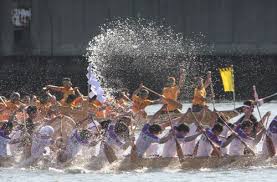 吟道摂楠流 西播南部 地区連合会　　　　　　　　　　　　　　　　　　　　　　　　☆お気軽にお問い合わせ下さい。　　　　　　　　　　　　　　　　　　すばらしい指導者が貴方に活力と夢を与えます。　　　　　　　　　　　　　　　　　　　赤穂吟詠会　会長　　室井摂雲(0791)45-0794             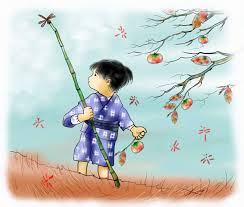                   相生吟詠会　会長　　川中摂明(0791)23-0835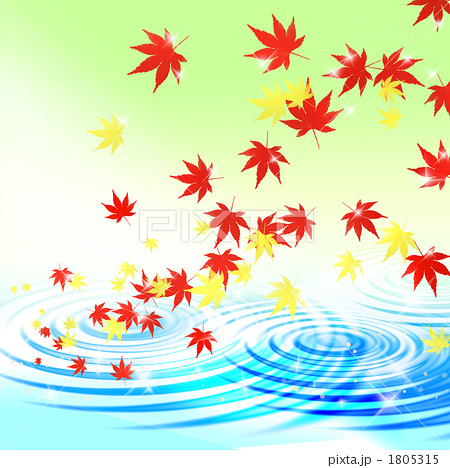       　　　　　　　　　　 　　　　揖保川吟詠会会長  井川摂潤(0791)72-3408　　　　　　　　　　　　　　　吟道摂楠流総本部事務局　摂楠流HP⇒　http://www.setsunanryu.com/m_top/m/(作成中）　　　　　　　　　　　　　　〒674-0051　明石市大久保町大窪１５０２－４　　　　　　TEL　(078)９３５－１３３４　　FAX　(078)９３５－１３３４　　　詩吟を習って楽しみませんか！詩吟って何？とても難しいのでは？と思っていませんか・・思い切って一度お近くの教室をのぞいて見て下さい。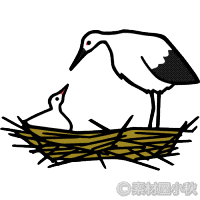 　　　　　　　　　　　　　　　　　　 但馬丹波地区連合会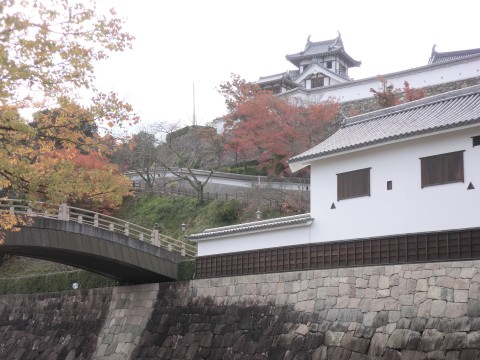 　　　　　　　　　　　　　豊岡吟詠会　　　　　　　　　　　　　　　　会長 浜崎摂蓼(0796)22-5613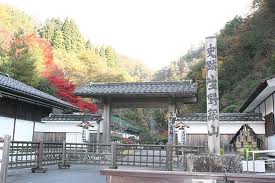 　　　　　　　　　　　　　　　　　　　福知山吟詠会　　　　　　　　　　　　　　　  会長 落合摂隆(0773)22-9639                         生野吟詠会　　　　　　　　　　　　　　　　　　　　　　　　　会長 古林摂良(079)679-3980　　　　　　　　　　　　☆お気軽にお問い合わせ下さい。　　　　　　　　　　　　　　　　　　　吟道摂楠流総本部事務局　　　　　　　　　　　　　　　　摂楠流HP⇒　http://www.setsunanryu.com/m_top/m/（準備中）　　　　　　　　　　　　　〒674-0051　明石市大久保町大窪１５０２－４　　　　　　TEL　(078)９３５－１３３４　　FAX　(078)９３５－１３３詩吟を習って楽しみませんか！詩吟って何？とても難しいのでは？と思っていませんか・・思い切って一度お近くの教室をのぞいて見て下さい。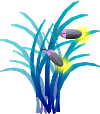 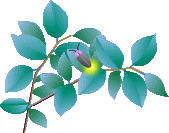 　　　　　　　　　　　　☆お気軽にお問い合わせ下さい。　　　　　　　　　　　　　　　　　　東播地区連合会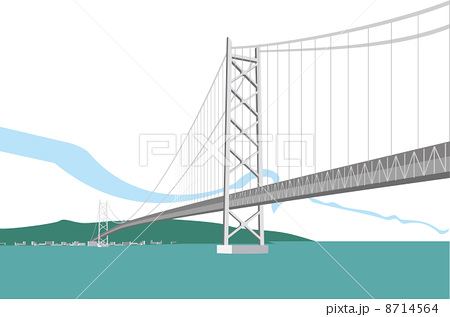 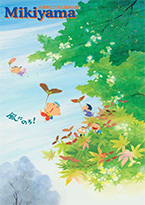 三木吟詠会　 会長　吉田摂城(0794)85-5219　　   　　　　　　　　いなみの吟詠会会長 神林幹摂(078)991-6557　　   　　　　　　　　明石吟詠会　会長　 芦田摂堅(078)936-5070　　　　　　　                 吟道摂楠流総本部事務局                        摂楠流HP⇒　http://www.setsunanryu.com/m_top/m/(準備中)　　　　　　〒674-0051　明石市大久保町大窪１５０２－４　　　　　　TEL　(078)９３５－１３３４　　FAX　(078)９３５－１３３４詩吟を習って楽しみませんか！　詩吟って何？とても難しいのでは？と思っていませんか・・思い切って一度お近くの教室をのぞいて見て下さい。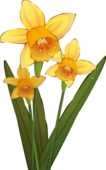 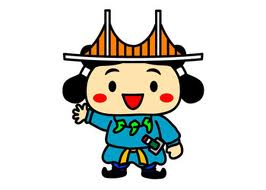 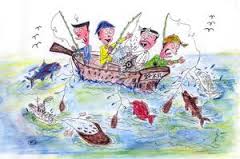 　　　　　　　　　　　　　　　　　　　　　　　　　　☆お気軽にお問い合わせ下さい。　　　　　　　　　　　　　　　　　　　　　　　　　　　　　淡路いざなぎ吟詠会　　　　　　　　　　　　　　　　　　　　　　会長　石部摂正　　　　　　　　　　　　　　　　　　　　　　　(0799)22-9169  　　　　　　　　　　　　　　　　　　　　　　　　　　吟道摂楠流総本部事務局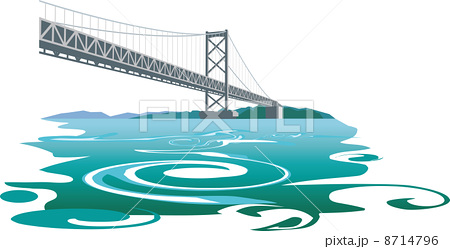  摂楠流HP⇒　http://www.setsunanryu.com/m_top/m/(準備中)　　　　　　　　　　　　　　　　　　　　　　　　〒674-0051　明石市大久保町大窪１５０２－４　　　　　　TEL　(078)９３５－１３３４　　　　　　　 FAX　(078)９３５－１３３４